Restrepo Valle, agosto 06 de 2020  Seguimiento medidas de Prevención y Contención de Contagio con el Coronavirus COVID-19 en el Sector SaludCon el fin de mitigar el contagio y la propagación de virus SARS-COV-2 Covid-19 la E.S.E. HOSPITAL SAN JOSE lleva a cabo protocolos de bioseguridad tales como:Lineamientos institucionales en el manejo de paciente SARS-COV-2 Covid-19.Protocolo reporte de accidente por exposición ocupacional a SARS-COV-2 Covid-19.Protocolo de bioseguridad para la promoción y prevención del coronavirus SARS-COV-2 Covid-19. (lavado de manos, prevención de pinchazos y cortes, higiene respiratoria). Protocolo de limpieza y desinfección de áreas y superficies de ambulancias.Protocolo para el manejo y disposición de cadáveres SARS-COV-2 Covid-19.Protocolo para el embalaje y traslado de muestra SARS-COV-2 Covid-19.Protocolo de atención y seguimiento domiciliario de casos posibles y confirmados por SARS-COV-2 Covid-19.protocolo para toma de muestras de SARS-COV-2 Covid-19.Test de auto reporte de condiciones de salud para SARS-COV-2 Covid-19.Protocolo uso de elementos de protección personal, para personal de la salud.Informe e implementación del protocolo del sector para la prevención del desarrollo del COVID-19Estos protocolos son vigilados constantemente por el área de seguridad y salud en el trabajo, área de control interno, gerencia y subgerencia del hospital con el fin de que se estén realizando según los lineamientos del gobierno nacional y lograr de esta manera proteger a los trabajadores del hospital y al municipio de Restrepo valle del contagio y propagación del SARS-COV-2 Covid-19.Por esta razón se convoca al COPASST el día 06 de agosto a la 10:00 pm de forma presencial, y al asesor de ARL SURA Por medio virtual para que participar de la reunión para que nos brinde asesoría y asistencia técnica en los aspectos relativos al SG-SST para tratar temas relacionados con los riesgos de contagio propagación del SARS-COV-2 Covid-19.Temas a tratar:Cumplimientos de protocolosSeguimientoControlEvidenciasEntrega de elementos de protección personalMedidas de seguridad con trabajadores con enfermedades y mayores de 60 años, Personas vulnerables que se encuentran realizando actividades continuas según evidencias de encuesta realizada por los trabajadores para determinar vulnerabilidad y tomar medidas para garantizar la salud de los trabajadores.Recolección de datos de sintomatología diaria de los colaboradores del hospital para determinar con exactitud y prontitud un posible caso COVID.La ESE HOSPITAL SAN JOSE DE RESTREPO VALLE ha cumplido en un 100% con los protocolos y medidas de bioseguridad que se han implementado a la fecha para prevenir el contagio del coronavirus. Estos puede consultarlos en la página oficial del Hospital: www.hsjrestrepo.gov.co   ¿Se ha identificado la cantidad de los EPP a entregar de acuerdo con número de Trabajadores, cargo, área y nivel de exposición al riesgo por COVID-19? Evidencia: Base de trabajadores por cargo, tipo de vinculación, área de la clínica y clasificación. ¿Se está entregando los EPP a todos los trabajadores de acuerdo al grado de exposición al riesgo? Evidencia: Base de trabajadores por cargo, tipo de vinculación, área de la clínica y nivel de exposición al riesgo.   ¿Los EPP se están entregando oportunamente? Evidencia a entregar: Base de trabajadores con registro de entrega de los EPP a cada trabajador con la fecha y horade entrega. ANEXO 1. ¿Se está garantizando la entrega de los EPP en la cantidad y reemplazo de uso requerido? Evidencia: Base de trabajadores con registro de frecuencia y entrega de Los EPP a cada trabajador. La entrega de dotación se realiza mensualmente a cada servidor y/o colaborador, por lo que está programada para realizarse la segunda entrega el día treinta (30) de abril y una tercera entrega para el treinta (30) de mayo. Es importante precisar que el suministro de los elementos de bioseguridad ha sido realizado por la entidad debido a que aún no han llegado los que la Administradora de Riesgos Laborales debe suministrar. ¿Se ha planeado lo necesario para contar con suficiente inventario que garantice la disponibilidad requerida para la entrega completa y oportuna de los EPP? Evidencia: Cantidad de EPP en inventario y proyección de la cantidad de EPP que se ha de adquirir. En el momento en la entidad hospitalaria, de acuerdo a la información suministrada por el Auxiliar encargado del área de Almacén, se encuentran los siguientes Elementos de Protección Personal: De acuerdo a lo anterior, me permito manifestar que el inventario de estos elementos de bioseguridad podría alcanzar para suministrar dotación aproximadamente así: Es preciso señalar que: Las Administradoras de Riesgos Laborales SURA el día 28 y 29 de mayo, 14 junio y 27 de Julio realizo entrega a la entidad de Elementos de Protección Personal -EPP. Los elementos entregados CUMPLEN con las normas de protección necesarias para estos casos y pese a que hemos recibido algunas donaciones, algunos elementos de protección personal recibidos NO CUMPLEN con los estándares de calidad necesarios. Pese a que la entidad hospitalaria ha implementado diferentes estrategias para la adquisición de los elementos de bioseguridad, los existentes NO SON SUFICIENTES y podría verse afectado el Servicio y la Seguridad del Personal de Salud de la entidad hospitalaria E.S.E. Hospital San José. De acuerdo a lo anterior, me permito relacionar de forma detallada cuales son las necesidades de elementos de Bioseguridad que la entidad tiene:  ¿Se coordinó con la ARL el apoyo requerido para contar con los EPP necesarios de acuerdo con lo dispuesto en el Decreto 488, Decreto 500 y Circular 29 del 2020 expedidos por el Ministerio del Trabajo? Evidencia: Oficio de solicitud y respuesta de la ARL o acta con acuerdos y compromisos.  La E.S.E HOSPITAL SAN JOSE recibió apoyo de la ARL SURA el día 28 y 29 de mayo, 14 de junio y 27 de julio  de elementos de protección personal bajo los criterios expuestos en la circular 0029 de 2020 y en cumplimiento de los lineamientos del Ministerio de Salud y Protección Social, y del instituto nacional de salud asimismo aclarando que corresponde a una entrega parcial, debido a la alta demanda de estos elementos y la situación de desabastecimiento, de algunos de ellos en el mercado local e internacional. De la misma manera se compromete a continuar realizando todas las gestiones pertinentes para la consecución de todos los elementos de protección personal y la continuidad de las respectivas entregas.Relación de los elementos de protección personal entregado por ARL SURA:Día 28 de mayo de 2020 Guantes 1150 pares Mascarilla uso médico 200 unidades.Día 29 de mayo de 2020 Batas desechables 190 unidades.Guantes 1100 pares.Mascarilla N95 50 unidades.Caretas uso médico 4 unidadesDía 14 de junio de 2020 Batas desechables 43 unidadesGuantes 500 paresMascarilla N-95 50 unidadesVestido quirúrgico completo 68 unidades Mascarilla de uso médico 100 unidadesDía 27 de Julio de 2020 Bata manga larga aislante desechable 6 bolsas x 10 unidadesCareta de uso médico 3 unidades Kit quirúrgico aislante desechable 23 unidadesRespirador N-95 50 unidades Mascarilla de uso médico 100 unidades Día 04 de Agosto de 2020 Bata manga larga aislante desechable 22 unidadesCareta de uso médico ¿1 unidades Kit quirúrgico aislante desechable 8 unidadesRespirador N-95 8 unidades Mascarilla de uso médico 50 unidadesEn constancia de lo anterior, se firma en Restrepo Valle, a los 06 días del mes de Agosto del año dos mil veinte (2020). Atentamente, 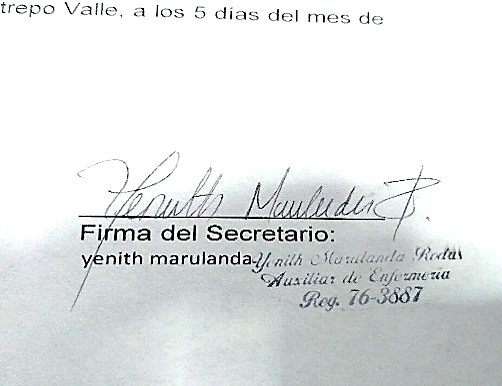 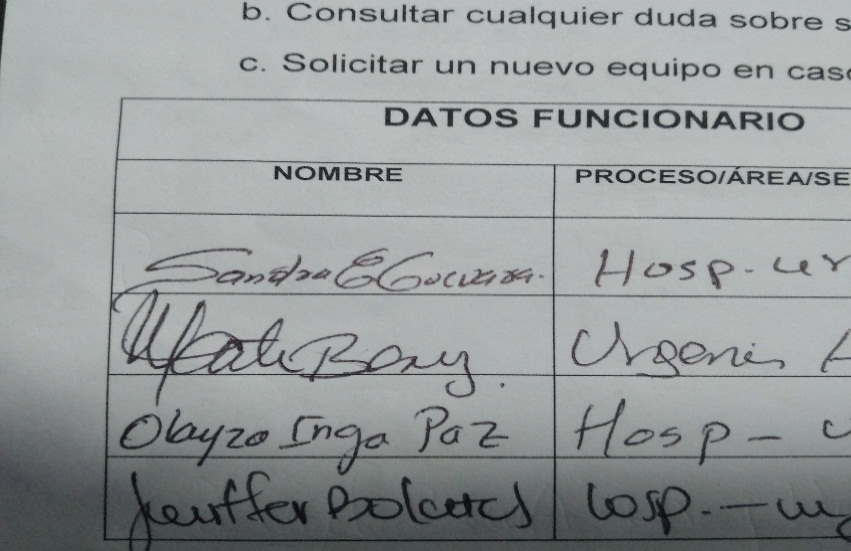 ____________________                                          ____________________                                              Firma del Presidente: (suplente)                       Firma secretario             Esmeralda Guevara                                                            Yenith Marulanda       Revisó: Jhonn Freyder Patiño Restrepo(Profesional Salud Ocupacional)3188796214.  AREA/SERVICIO CARGO CANT.VINCULACIÓN LABORAL Urgencias y/o Consulta Externa Médicos 3Planta Urgencias y/o Consulta Externa Médicos 6Contratista Urgencias y/o Consulta Externa Enfermeros 1Contratista Urgencias y/o Consulta Externa Enfermeros 1Agremiación Sindical ASPROIN Urgencias Auxiliares de Enfermería 7Planta Urgencias Auxiliares de Enfermería 5Agremiación Sindical ASPROIN Consulta Externa Auxiliares de Enfermería 1Planta Consulta Externa Auxiliares de Enfermería 5Agremiación Sindical ASPROIN Extra Mural Promotoras de Salud 3Planta Extra Mural Estilos de Vida Saludables 1Agremiación Sindical ASPROIN Urgencias y/o Consulta Externa Psicóloga 1Agremiación Sindical ASPROIN Urgencias y/o Consulta Externa Fisioterapeuta 1Contratista Urgencias y/o Consulta Externa Odontólogos 2Agremiación Sindical ASPROIN Urgencias y/o Consulta Externa Aux. Odontología 1Planta Urgencias y/o Consulta Externa Higienista Oral 1Planta Laboratorio Clínico Aux. Laboratorio 1Planta Urgencias y/o Consulta Externa Operarios Servicios Generales 2Planta Urgencias y/o Consulta Externa Operarios Servicios Generales 2Agremiación Sindical ASPROIN Consulta Externa Operario Celador 1Planta Transporte Asistencial Básico Operarios 	Conductores 	de Ambulancia 2Planta Transporte Asistencial Básico Operarios 	Conductores 	de Ambulancia 2Agremiación Sindical ASPROIN Facturación Urgencias Facturadores 4Agremiación Sindical ASPROIN Facturación Consulta Externa Facturadores 1Planta Facturación Consulta Externa Facturadores 3Agremiación Sindical ASPROIN SIAU Atención al Usuario 2Agremiación Sindical ASPROIN Área Administrativa Gerente 1Planta Área Administrativa Asistente Gerencia 1Agremiación Sindical ASPROIN Área Administrativa Subgerente 1Planta Área Administrativa Asistente Subgerencia 1Agremiación Sindical ASPROIN Aux. Contable 1Planta Aux. Almacén 1Planta Tec. Cartera 1Planta Tec. Estadística 1Planta Aux. Archivo 1Agremiación Sindical ASPROIN Sistemas 1Agremiación Sindical ASPROIN Toda la entidad SST 1Contratista Asesores Control Interno 1Planta Asesores Calidad 1Contratista Asesores Contable 1Contratista Asesores Jurídico 1Contratista Asesores Jurídico 1Agremiación Sindical ASPROIN Asesores PyP 1Agremiación Sindical ASPROIN TOTAL 76EPP CANT. CANT. FUNCIONARIO FUNCIONARIO N° VINCULACIÓN Tapa bocas N-95 4 4 Médicos Médicos 6 Contratista Tapa bocas N-95 4 4 Médicos Médicos 3 Planta Tapa bocas N-95 4 4 Enfermeros Enfermeros 1 Contratista Tapa bocas N-95 4 4 Enfermeros Enfermeros 1 Agremiación Tapa bocas N-95 4 4 Auxiliar de enfermería Auxiliar de enfermería 8 Planta Tapa bocas N-95 4 4 Auxiliar de enfermería Auxiliar de enfermería 9 Agremiación Tapa bocas N-95 4 4 Auxiliar de enfermería Auxiliar de enfermería Agremiación Tapa bocas N-95 4 4 Administrativo Administrativo 8 Planta Tapa bocas N-95 4 4 Administrativo Administrativo 4 Contratistas Tapa bocas N-95 4 4 Administrativo Administrativo 15 Agremiación Tapa bocas N-95 4 4 Odontólogos Odontólogos 2 Agremiación Tapa bocas N-95 4 4 Conductores Conductores 2 Agremiación Tapa bocas N-95 4 4 Conductores Conductores 2 Planta Tapa bocas N-95 4 4 Promotoras Promotoras 3 Planta Tapa bocas N-95 4 4 Aux. Laboratorio Aux. Laboratorio 1 Planta Tapa bocas N-95 4 4 Higienista Oral Higienista Oral 1 Planta Tapa bocas N-95 4 4 Higienista Oral Higienista Oral Planta Tapa bocas N-95 4 4 Aux. odontología Aux. odontología 1 Planta Tapa bocas N-95 4 4 Operarios Servicios Generales Operarios Servicios Generales 2 Planta Tapa bocas N-95 4 4 Operarios Servicios Generales Operarios Servicios Generales 2 Agremiación Tapa bocas N-95 4 4 Fisioterapeuta Fisioterapeuta 1 Contratista Estilos de vida saludable Estilos de vida saludable 1 Agremiación Psicóloga Psicóloga 1 Agremiación Celador Celador 1 Planta Gorro redondo azul 5 5 Médicos Médicos 6 Contratista Gorro redondo azul 5 5 Médicos Médicos 3 Planta Gorro redondo azul 5 5 Enfermeros Enfermeros 1 Contratista Gorro redondo azul 5 5 Enfermeros Enfermeros 1 Agremiación Auxiliar de enfermería Auxiliar de enfermería 8 8 Planta Auxiliar de enfermería Auxiliar de enfermería 9 9 Agremiación Odontólogo Odontólogo 2 2 Agremiación Auxiliar de laboratorio Auxiliar de laboratorio 1 1 Planta Higienista oral Higienista oral 1 1 Planta Auxiliar odontología Auxiliar odontología 1 1 Planta Operarios Servicios Generales Operarios Servicios Generales 2 2 Planta Operarios Servicios Generales Operarios Servicios Generales 2 2 Agremiación Fisioterapeuta Fisioterapeuta 1 1 Contratista polainas 4 un. Médicos Médicos 6 6 Contratista polainas 4 un. Médicos Médicos 3 3 Planta polainas 4 un. Enfermeros Enfermeros 1 1 Contratista polainas 4 un. Enfermeros Enfermeros 1 1 Agremiación polainas 4 un. Auxiliar de enfermería Auxiliar de enfermería 8 8 Planta polainas 4 un. 9 9 Agremiación polainas 4 un. Odontólogo Odontólogo 2 2 Agremiación polainas 4 un. Auxiliar de laboratorio Auxiliar de laboratorio 1 1 Planta polainas 4 un. Higienista oral Higienista oral 1 1 Planta polainas 4 un. Auxiliar odontología Auxiliar odontología 1 1 Planta polainas 4 un. Operarios Servicios Generales Operarios Servicios Generales 2 2 Planta polainas 4 un. Operarios Servicios Generales Operarios Servicios Generales 2 2 Agremiación polainas 4 un. Fisioterapeuta Fisioterapeuta 1 1 Contratista Batas desechables 4 Médicos Médicos 6 6 Contratista Batas desechables 4 Médicos Médicos 3 3 Planta Batas desechables 4 Enfermeros Enfermeros 1 1 Contratista Batas desechables 4 Enfermeros Enfermeros 1 1 Agremiación Batas desechables 4 Auxiliar de Enfermería Auxiliar de Enfermería 8 8 Planta Batas desechables 4 Auxiliar de Enfermería Auxiliar de Enfermería 9 9 Agremiación Batas desechables 4 Odontólogo Odontólogo 2 2 Agremiación Batas desechables 4 Auxiliar de laboratorio Auxiliar de laboratorio 1 1 Planta Batas desechables 4 Higienista oral Higienista oral 1 1 Planta Batas desechables 4 Auxiliar odontología Auxiliar odontología 1 1 Planta Batas desechables 4 Operarios Servicios Generales Operarios Servicios Generales 2 2 Planta Batas desechables 4 Operarios Servicios Generales Operarios Servicios Generales 2 2 Agremiación Batas desechables 4 Fisioterapeuta Fisioterapeuta 1 1 Contratista Caretas protectoras faciales 1 Médicos Médicos 6 6 Contratista Caretas protectoras faciales 1 Médicos Médicos 3 3 Planta Caretas protectoras faciales 1 Enfermeros Enfermeros 1 1 Contratista Caretas protectoras faciales 1 Enfermeros Enfermeros 1 1 Agremiación Caretas protectoras faciales 1 Auxiliar de Enfermería Auxiliar de Enfermería 8 8 Planta Caretas protectoras faciales 1 Auxiliar de Enfermería Auxiliar de Enfermería 9 9 Agremiación Caretas protectoras faciales 1 Odontólogos Odontólogos 2 2 Agremiación Caretas protectoras faciales 1 Auxiliar de laboratorio Auxiliar de laboratorio 1 1 Planta Caretas protectoras faciales 1 Higienista oral Higienista oral 1 1 Planta Caretas protectoras faciales 1 Auxiliar odontología Auxiliar odontología 1 1 Planta Caretas protectoras faciales 1 Operarios Servicios Operarios Servicios 2 2 Planta Generales Generales 2 2 Agremiación Fisioterapeuta Fisioterapeuta 1 1 Contratista Gafas de seguridad 1 Médicos Médicos 6 6 Contratista Gafas de seguridad 1 Médicos Médicos 3 3 Planta Gafas de seguridad 1 Enfermeros Enfermeros 1 1 Contratista Gafas de seguridad 1 Enfermeros Enfermeros 1 1 Agremiación Gafas de seguridad 1 Auxiliar de enfermería Auxiliar de enfermería 8 8 Planta Gafas de seguridad 1 Auxiliar de enfermería Auxiliar de enfermería 9 9 Agremiación Gafas de seguridad 1 Odontólogo Odontólogo 2 2 Agremiación Gafas de seguridad 1 Auxiliar de laboratorio Auxiliar de laboratorio 1 1 Planta Gafas de seguridad 1 Higienista oral Higienista oral 1 1 Planta Gafas de seguridad 1 Auxiliar odontología Auxiliar odontología 1 1 Planta Gafas de seguridad 1 Operarios Servicios Generales Operarios Servicios Generales 2 2 Planta Gafas de seguridad 1 Operarios Servicios Generales Operarios Servicios Generales 2 2 Agremiación Gafas de seguridad 1 Fisioterapeuta Fisioterapeuta 1 1 Contratista Guantes Industriales 1 Operarios Servicios Generales Operarios Servicios Generales 2 2 Planta Guantes Industriales 1 Operarios Servicios Generales Operarios Servicios Generales 2 2 Agremiación CANTIDADEPP 0 paresGuantes talla M 500Guantes talla S 3300Guantes XS 50Guantes talla L 950Guantes de nitrilo talla S 300Guantes de nitrilo talla L 2100Tapabocas desechables 1000Gorro redondo azul 60Polainas 150Tapabocas N-95 48Batas desechables 10Gafas Tapabocas N-95 15 dias Guantes 30 días Polainas 10 días Gorros 30días Tapabocas Desechables30 días  Batas10 díasCANTIDAD EPP 2000 unidades Tapabocas desechables 2000 unidades Batas desechables 2500 unidades Guantes talla S 2500 unidades Guantes talla M 2500 unidades Guantes la XS 2500 unidades Guantes talla L 10 unidades Caretas protectoras faciales 350 unidades Tapabocas N-95 400 unidades Polainas 